Månedsbrev for februarJanuar er forbi, og vi har hatt en innholdsrik måned på Tussene!Tirsdag 6 februar skal vi markere samenes nasjonaldag i barnehagen. I forkant av dagen skal vi bli kjent med og synliggjøre samisk kultur og samiske tradisjoner. Vi vil i den anledning lytte til samiske eventyr, se på ulike bilder, ha formingsaktiviteter, spise samisk brød og lytte til samisk musikk og joik. «Alle barnehager skal synliggjøre samisk kultur og bidra til at barn kan utvikle respekt og fellesskapsfølelse for det samiske mangfoldet» (udir.no). Onsdag 14 februar skal vi ha karneval i barnehagen. Denne dagen kan de som vil kle seg ut! Vi vil få besøk av Vettene denne dagen, og ha en felles samling sammen med dem. Etter samlingen vil Tussene være sammen og slå på pinata og spise lunsj. Egen invitasjon til karnevalet kommer. Åse er tilbake på avdelingen etter en lengre sykemelding. Det ble et gledelig gjensyn for både barn og voksne!I februar vil det bli et bytte i personalgruppen i uke 6 og i uke 7. Rogelyn som jobber nede på Huldrene skal i disse to ukene være oppe på Tussene, og Guro skal jobbe nede på Huldrene. Grunnen til dette er at Rogelyn studerer og trenger i den anledning praksis på stor avdeling.Uke 9 er skolens vinterferie. Vennligst gi en tilbakemelding på om ditt barn skal ha fri, eller legg det selv inn i Vigilo.Mosetussene: Januar hos Mosetussene har vært preget av rutiner og smågrupper. Vi har denne måneden jobbet med eventyrene «Geitekillingen som kunne telle til ti» og «De tre små grisene». Vi vil tørre påstå at alle barna kan begge eventyrene ganske godt nå, og det har vært veldig kjekt å se hvordan mange drar eventyrene med seg inn i lek. Vi har hatt litt forskjellige formingsaktiviteter knyttet til eventyrene, og vi har aktivt lekt oss gjennom historiene i smågrupper. Å male landskap og båten til «geitekillingen» på vinduet på avdelingen viste seg å være vanskeligere enn vi så for oss, da kulden fikk malingen til å flasse av, igjen og igjen, til stor glede for barna . Vi har hatt ekstra mye fokus på språk denne måneden, og det vil vi fortsette med fremover.Ellers i januar har vi stort sett vært heldige med været, og vi har vært mye ute i snøen og lekt. Vi har også hatt flere turer til akebakker i nabolaget, det har vært veldig kjekt for alle. Vi har også hatt fine turer til Tingbøskogen, der barna har hatt flere små kunstprosjekter med maling, og naturen som lerret. Vi har brent mye bål, og mange barn har ventet med å ta leken i skogen fatt for å se på at bålet blir gjort i stand. Bålet har blitt til ett naturlig samlingspunkt, og vært en kilde til både varme, mat og kos for de fleste. Mosetussene har blitt svært flinke til å gå på turer sammen, og til å passe på hverandre, og turer til Tingbøskogen vil være en tur vi tar så ofte som vi kan.I februar flytter vi turdagen til mandager, det er derfor viktig at dere foresatte tar en titt på værmeldingen, og sørger for at barna har klær de kan være lenge ute i. I februar gleder vi oss til å markere samenes nasjonaldag, og til å feire karneval. Onsdag 21 februar planlegger vi å besøke Madla bibliotek for å delta i lesestund. Lesestunden begynner klokken 10, så vi må derfor alle være klare til å dra senest 0915.Trollene: Januar har vært preget av flere vinteraktiviteter. Trollene har i den anledning vært på skøyting i ishallen hver mandag. Det har vært en enorm progresjon siden første gang vi inntok isen før jul og frem til nå. Under skøyteopplæringen har vi sett både tårer, latter og glede! Det har vært mye mestring og mange gode opplevelser. Vi har trent oss i hinderløyper, vi har lekt skøytetikken og ulik rollelek, vi har hatt kappløp og vi har lekt oss med både pingviner og seler. Vi har også kost oss med kakao og krem, og ved avslutningen hadde vi også med oss deilige kanelboller. Det er ikke planlagt flere turer i ishallen nå i februar da det er så mye annet på agendaen denne måneden I januar pakket vi også med oss skøytene og tok bussen til Mosvannet. Det var stas og både vandre og skøyte på et vann. Vi hadde deilig vær på turen, og det var topp stemning hos alle! Sammen utforsket vi og vi undret oss over isen og kulden. Alle barna var med på tur tvers over vannet, vi lekte inni busker og ved steiner, vi så hva som lurte seg under isen og vi spiste deilig lunsj sammen. Da vi skulle tilbake til barnehagen ville samtlige bli litt lenger! 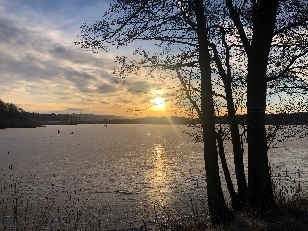 Kulden gjorde også at vi lagte vår egen is i januar. Vi blandet sammen vann, saft og konditorfarger i en hanske som vi hang ute over natten. Isen ble spist til fruktmåltidet neste dag. Denne måneden har vi også vært så heldige å få en god del snø! Dette gav oss gode dager i akebakken. Vi bygde også både snømenner, store snøballer og snøhuler. I tillegg hadde vi snøballkrigI januar har vi hatt «Antall, rom og form» som tema. I den forbindelse har vi arbeidet med måling og tall. Vi har lært oss nye sanger og regler, og vi har lest ulike eventyr. Noe av det planlagte opplegget som vi hadde for måneden har også gått ut. Dette er fordi at vi har prioritert å være ute og kose oss i vinterværet. Vi vil jobbe mer med tema i februar.  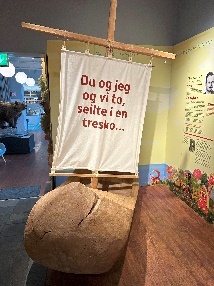 Vi har også vært på et museumsbesøk i januar. Da fikk vi besøke Stavanger barnemuseum, der vi fikk en omvisning i utstillingen «Det var en gang en tresko». Utstillingen handlet om fabrikken Lærdal. Etter opplegget til museumspedagogen fikk vi se inne på museet på egenhånd. Da hørte vi på ulike eventyr, vi klatret, vi designet dukker, vi puslet og vi gravde etter kull. Når vi var ferdige på museet fikk vi leke i eventyrborgen. Neste måned har vi et nytt Supersansbesøk. Vi skal da besøke Stavanger Maritime museum. Vi mangler fortsatt tre ganger av svømmeopplæringen. Oppstartsdato for disse har blitt utsatt på grunn av sykdom hos svømmeinstruktørene. Vi er usikre på når vi starter opp igjen, men dere vil få mer informasjon så fort vi vet.  I januar har vi fått to studenter på avdelingen. De går første året på barnehagelærerutdanningen på UiS. Studentene heter Nadiya og Sadia og skal være sammen med Trollene frem til 8 mars. Barna har tatt godt imot dem, og virker til å trives godt sammen med dem! Bursdager: 19.02 blir Johan 4 år. 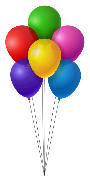 20.02 blir Emilia 3 år.Vi ser frem til en ny lekende og lærerik måned. Hilsen Ellen, Åse, Guro, Pranvera, Kristian og Camilla